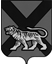 ТЕРРИТОРИАЛЬНАЯ ИЗБИРАТЕЛЬНАЯ КОМИССИЯГОРОДА  ДАЛЬНЕГОРСКАР Е Ш Е Н И Е 03 июня 2021 г.                         г. Дальнегорск                               № 21/6О возложении полномочий окружных избирательных комиссий одномандатных избирательных округов № 1, № 2, № 14  по дополнительным  выборам депутатов Думы Дальнегорского городского округа на территориальную избирательнуюкомиссию города ДальнегорскаВ целях осуществления подготовки и проведения дополнительных выборов депутатов Думы Дальнегорского городского округа по одномандатным избирательным округам № 1, № 2, № 14, назначенных на 22 августа 2021 года, в соответствии со статьями 20, 25 Федерального закона «Об основных гарантиях избирательных прав и права на участие в референдуме граждан Российской Федерации», в соответствии с частью 7 статьи 23 Избирательного кодекса Приморского края, решением Избирательной комиссии Приморского края от 10 мая 2016 года № 2346/319 «О возложении полномочий избирательной комиссии Дальнегорского городского округа на территориальную избирательную комиссию города Дальнегорска», территориальная избирательная комиссия города Дальнегорска РЕШИЛА:Возложить полномочия окружных избирательных комиссий одномандатных избирательных округов № 1, № 2, № 14 по дополнительным выборам депутатов Думы Дальнегорского городского округа по одномандатным избирательным округам № 1, № 2, № 14, назначенных на 22 августа 2021 года на территориальную избирательную комиссию города Дальнегорска.Довести настоящее решение до сведения участников избирательного процесса, разместив настоящее решение на официальном сайте  Дальнегорского городского округа в разделе «Территориальная избирательная комиссия» в информационно-телекоммуникационной сети «Интернет».Направить настоящее решение в Избирательную комиссию Приморского края для размещения на официальном сайте в информационно-телекоммуникационной сети «Интернет».Председатель комиссии	                                                    С.Г. КузьмиченкоСекретарь комиссии                                                                     О. Д. Деремешко